2023 ShopRite Nutmeg State Games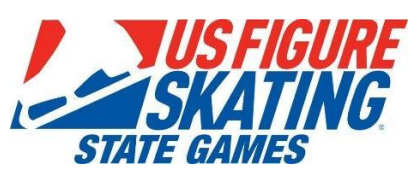 Competition and Basic Skills Announcement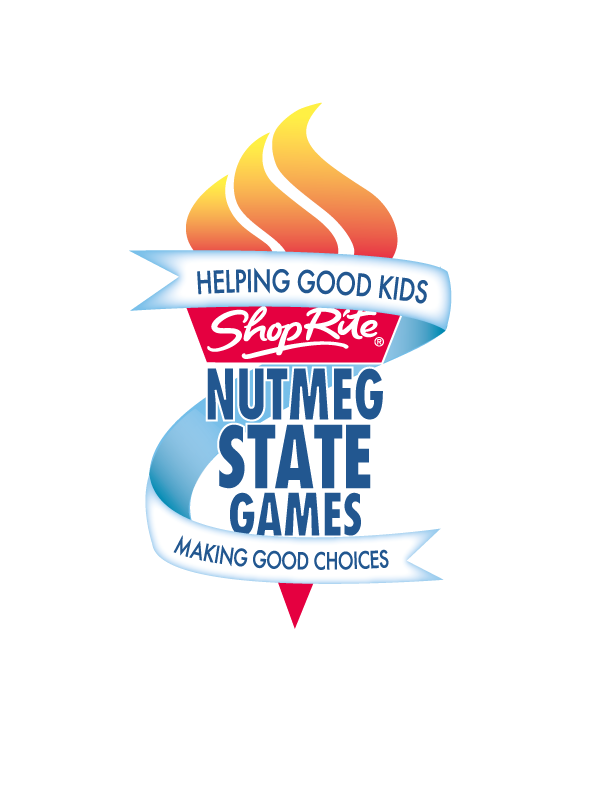 ShopRite Nutmeg State GamesSaturday, July 8, 2023(Sunday, July 9th if needed)Hosted by Finer Edge FSCNewington Arena, Newington, CTSanction #33381COMPETITION OVERVIEWThe ShopRite Nutmeg State Games will be conducted in accordance with the rules and regulations of the U.S. Figure Skating, as set forth in the current rulebook, and or current Compete USA handbook as well as any pertinent updates which have been posted on the U.S. Figure Skating  website.This competition is open to all eligible, restricted, reinstated or a readmitted persons as defined by the USFS Eligibility Rules, and who are currently a registered member of a U.S. Figure Skating member club, Learn to Skate USA member, a collegiate club or an individual member, or otherwise to compete in a State Games competition according to Rules 3731 and 3734, in accordance with the current rulebook. For non-U.S. Citizens, please refer to the rulebook  for more information.SERIES INFORMATIONThe 2023 ShopRite Nutmeg State Games Figure Skating Championship is a qualifying competition for the 2024 National State Games of America (“SGA”) to be held August 1 – 4, 2024 in San Diego, California.  Skaters may choose to enter each event at SGA that they qualify for by virtue of placing first, second or third at the ShopRite Nutmeg State Games competition.  COVID-19 INFORMATIONThe 2023 ShopRite Nutmeg State Games will be complying with all local regulations and any additional public health notices in place at the time of the event, including recommendations from US Figure Skating and our host facility.  For the most recent U.S. Figure Skating COVID-19 policy requirements, CLICK HERE. ELIGIBILITYCompetition Eligibility: Nutmeg State Games Figure Skating competition is open to competitors regardless of state residence. Out-of-state competitors must complete the Nutmeg State Games Out-of-state Waiver found at the end of this announcement.State Games of America Eligibility:All CT residents are automatically eligible to compete for the opportunity to advance to the State Games of America.  Out-of-state competitors wishing to compete for advancement to the State Games of America must meet 1 of the following requirements:Competitors must be a member of a Connecticut-based skating club, orCompetitors live in a state that does not offer a state games programand waive their right to qualify and compete for the 2024 National State Games of America at any other State Games by completing the waiver found at the end of this announcement, and submitting it to FinerEdgeNutmeg@gmail.com after they have completed their online registration.  Foreign athletes may register and compete in this event, but are not eligible to qualify for the 2024 National State Games of America.  AGE RESTRICTIONS / REQUIREMENTSSingles free skate events (IJS well-balanced program) have the following requirements:	Juvenile: Girls – 12 years or younger; Boys – 13 years or younger	Open Juvenile: Girls – 13 years or older; Boys – 14 years or older	Intermediate: must be under the age of 18	Adults must be 21 years or olderSkaters entering preliminary and lower events will be divided as closely as possible by age should the number of entries warrant more than one group. The LOC reserves the right to combine levels where there are not enough entries.TEST LEVELAs of December 1, 2022, singles athletes may opt to accelerate their test progression within U.S. Figure Skating and thus compete at level(s) best suited for their technical skillset. Athletes must still meet the minimum requirements for each level. For example, a skater still must pass their juvenile free skate test to compete in juvenile or skate up to intermediate. Test level eligibility notes:Skaters may only enter ONE level per event, and must choose either Excel or Well-balanced events, but not bothSingles free skate test levels will remain as a minimum requirement to competeSkaters may not skate down in any eventThe test level update (12/1/2022) does NOT apply to Adult and Showcase levelsIf an athlete, coach, parent and/or guardian needs assistance with confirming their eligibility, email events@usfigureskating.org or refer to information sheet HERE.COMPETITION REGISTRATION (EMS)Entries for Nutmeg State Games events will be accepted via the EMS Competition Portal with payment made at the time of registration by credit card only. Each transaction includes a 3% transaction fee.Registration Deadline: Monday, June 5th, 2023 at 11:59 pm EasternLate Registration Deadline:  Tuesday, June 6th thru Friday, June 9th 2023 at 6:00 pm Eastern + $30 Late FeeCompetition registration may close early if the maximum number of entries is reached prior to the deadline.  Late entries may be accepted at the discretion of the Chief Referee and Competition Chairs.  Instructions:Go to https://usfigureskating.org. Click “Login In” in the upper-right menu bar.Enter your U.S. Figure Skating or your Learn-to-Skate USA member number and passwordIf you need assistance with your member number and password, contact Member Services at memberservices@usfigureskating.org.Click EMS then “Competition Registration”Choose “NUTMEG STATE GAMES” from the list of nonqualifying competitions.If you need assistance completing your registration, contactproductsupport@usfigureskating.org.FOREIGN SKATERSNon-U.S. skaters that are non-USFS members intending to register for this competition will need to set up a non-member account in the EMS registration system.  This can be done by choosing the “Create Account (Non-Member)” option on the Members Only login page of USFS (click here for HOW TO.)  In addition, foreign athletes are required to present the Local Organizing Committee (“LOC”) with a letter or email from their federation verifying they are a member in good standing.  Letters or emails can be forwarded to FinerEdgeNutmeg@gmail.com.TEST CREDITSkaters that meet the requirements for test credit may request a test credit packet by purchasing the test credit (merchandise item) on EMS, along with a $20 administration fee.  Test credit requests should be purchased prior to the entry deadline or can also be submitted to registration prior to the start of their event. .  CRITIQUESCritiques will be offered for Juvenile through Senior well-balanced events only. Skaters must register for a critique (merchandise item) on EMS, with a $1 fee, or at the registration desk prior to their event. REFUND POLICYEntry fees will not be refunded after entry deadline unless no competition exists or the event is canceled. There will be no refunds for medical withdrawals. The online processing fees are not refundable. Payment of fees will be required before skater is allowed to participate in practice ice or events. COMPETITION DETAILSSCHEDULEThe schedule of events is determined by the total number of entries and by the number of entries in each event.  A schedule of events will be available at EMS approximately two weeks prior to the event.  Please note that the schedule is prepared by the competition referee and is based on the number of skaters, the events entered and the availability of competition officials. The LOC has no prior knowledge of the schedule of groupings.FACILITIESThe competition will be held at Newington Arena, 300 Alumni Road, Newington, CT.  Both surfaces are 200’ x 85’ with slightly rounded corners. A snack bar and seating is located in the lobby area of the facility. ADMISSIONThere will not be an admission fee for this event. MUSIC SUBMISSION UPLOADDEADLINE:  JULY 1, 2023 at 11:59 pm ET.Late Submission Fee: $30.00  Competitors participating in events with music are required to upload their music to EMS nolater than Saturday, July 1st. After this date, skaters will be locked out of this feature and subject to a $30 Late Fee.  The late fee will automatically be added to each skater's cart who doesn't meet this requirement by the deadline. Late fees will not be removed under anycircumstances and must be paid prior to receiving the skater credential onsite.EMS SKATER MUSIC UPLOAD HOW TO: CLICK HEREIf you need assistance, email productsupport@usfigureskating.orgAll music must meet the following criteria. If you have questions about what format youhave, please contact your coach and get a new version of your music that meets the criterialisted below.MUSIC CRITERIA• File Format: MP3• Bit Rate: 192 kbps or higher and Sample Rate: 44,100 kHzThis will be verified by the music chair and they may request you upload a corrected file.Leaders and trailers (the silence or "dead space" before and after the actual start and end of the program music) may not exceed two (2) seconds. We prefer that there be NO leaders or trailers at all. Excessive leaders and trailers may disrupt the playing of the music during competition.Competitors must also have available a backup copy of their competition music on a cell phone and it must be immediately available rinkside whenever the skater competes.  If the phone does not have the standard round headset connector, an appropriate adapter, such as an Apple Lightning connector or Samsung USB-C adapter is required to be attached.  The phone should be presented to the music person with the file ready to play, phone in airplane mode and volume turned to maximum.  PLANNED PROGRAM CONTENT (PPC) UPLOADDEADLINE: Saturday, July 1st at 11:59 pm ETLate Submission Fee: $30.00Competitors participating in IJS events are required to submit their PPC in EMS no later thanSaturday, July 1st. After this date, skaters will be locked out of this feature in EMS andsubject to a $30 Late Fee. The late fee will automatically be added to each skater's cart whodoesn't meet this requirement by the deadline. Late fees will not be removed under anycircumstances and must be paid prior to receiving the skater’s credential onsite.EMS PPC UPLOAD HOW TO: CLICK HEREIf you need assistance, email productsupport@usfigureskating.orgLIABILITYU.S. Figure Skating, Learn to Skate USA, Finer Edge FSC, ShopRite Nutmeg State Games and Newington Arena accept no responsibility for injury or damage sustained by any participant in this competition. This is in accordance with Rule 1600 of the official U.S. Figure Skating Rulebook.ONSITE CHECK-INAll athletes must check in at the ShopRite Nutmeg State Games athlete check-in location.  Athletes should also make sure to check in with the ice monitor before each event. Coaches should check in at the figure skating information desk prior to their first event to receive a credential.LOCKER ROOMSLocker rooms and changing areas at U.S. Figure Skating competitive events are for athletes only, will be labeled with regard to specific use and where identified will be gender specific. An exception can be made for athletes under 11 years old that will allow for one parent of the same sex to assist their child immediately prior to and after their skating event(s). Please review the Locker Room and Changing Area Policy and the SkateSafe® Handbook (both found on the U.S. Figure Skating SkateSafe® page). PRACTICE ICEPractice ice is not included in your entry fee and can be purchased through EMS once the competition schedule is posted, approximately two weeks before the competition date.  Practice ice may be purchased on-site on the day of the event at the information desk. An email will go out to all registrants when practice ice is available for purchase.  Practice ice will be held at the Newington Arena and will be limited in availability depending upon the competition schedule. A skater may skate on practice ice at any rink, at any time, EXCEPT between the time when the skater’s event segment has begun — as signified by the first warm-up group taking the ice — and the time when the last skater in the event completes their program.PHOTOGRAPHY/VIDEOGRAPHYCinematic Images is the official Event Photographer & Videographer for the 2023 Nutmeg State Games Figure Skating Competition. Special rates apply during the registration period and must be purchased by the registration deadline of June 5th to receive the special rates listed below.  Special link to be posted soon.  When available, follow this special rate link and click on the Nutmeg State Games Pre-Order button to purchase.  Please note: if you are participating in multiple events, you will receive the photos or video for all the events that you are registered in for the prices listed below:Photo Only: $65.00 Video Only: $65.00 Photo & Video: $100.00 *** Purchases of photo or video after the registration deadline will be $65 for photos per event and $65.00 for video per event. There will be no discount for the package of both or multiple events. About Cinematic Images:Located in Berlin, Connecticut, Cinematic Images has been providing Event Photography and Videography throughout the Northeast for over 30 years.  In addition to Sports, Cinematic Images also specializes in Super Creative High School Senior Portraits, Theater, Family portraits, Dance, Mitzvahs and Weddings.Website:  https://cinematic-images.com Note, per U.S. Figure Skating policy, photographing and/or recording of anyone other thanyour own skater is strictly prohibited.AWARDSMedals will be presented for 1st, 2nd, and 3rd place in each group. Award ceremonies will be scheduled approximately every 30 minutes.  Awards may also be picked at the information desk after the results have been finalized.RESULTSAll start orders and results will be posted online via a link on the ShopRite Nutmeg State Games competition website .OFFICIAL NOTICESThere will be an information desk located in the lobby area. Award schedules and practice ice information will be available at the desk. It is the responsibility of each competitor, parent and coach to check the information desk frequently for any schedule changes and/or additional information. Skaters are requested to arrive one hour prior to the scheduled time of their event.  IMPORTANT NOTICE FOR ALL COACHESTo be a credentialed coach at a sanctioned non-qualifying competition, coaches must meet the compliance requirements and verified by U.S. Figure Skating. Coach compliance falls into three categories, Coach/Choreographer, Learn to Skate USA Instructor, or Foreign Coach/Choreographer.  Compliance requirements are as follows: Coach/Choreographer (domestic/non-foreign): Must be a current full member of U.S. Figure Skating either through a member club or as an individual memberIf 18 years or older, must submit information for, proper payment of $30 and successfully pass a background check *The background check will be valid for two seasons, the one in which it was completed plus one additionalIf 18 years or older, must complete annual SkateSafe® Training *The training will be valid for 365 days from date of completion and there is no cost for the training/certificationMust complete the Professional Coach/Choreographer Coaching Education Requirement (CER) through the Professional Skaters Association (PSA)Must submit proof of general liability insurance with limits of $1 million per occurrence/$5 million aggregateMust agree to the U.S. Figure Skating Code of Ethics *Must complete three waivers:  (1) Assumption of Risk, Waiver and Release and Indemnification Agreement, (2) Medical Consent and (3) Name and Likeness Release and Consent Agreement *Learn to Skate USA Coach: Must be a current full member of U.S. Figure Skating either through a member club or as an individual member OR Learn to Skate USA instructor membershipIf 18 years or older, must submit information for, proper payment of $30 and successfully pass a background check *The background check will be valid for two seasons, the one in which it was completed plus one additionalIf 18 years or older, must complete annual SkateSafe® Training *The training will be valid for 365 days from date of completion and there is no cost for the training/certificationIf under 18 years, Learn to Skate USA Instructor Certification completed.  Foreign Coach/Choreographer: Required to present the Local Organizing Committee (LOC) with a letter from their federation verifying they are a member in good standing*Accessible via U.S. Figure Skating Member Only WebsiteFor more information regarding Coach Compliance, please visit: Coach Compliance LinkCONTACT INFOIf you have questions, please contact the host club, Finer Edge FSC by emailing FinerEdgeNutmeg@gmail.com.  Please allow 24 hours for a response.Chief Referee:  Tom RichardsonChief Accountant:  Anthony IarriccioTechnical Accountant:  Susan NeimanChief Music Coordinator:  Sue LaloneLOC Chairs: Rick Plasky, Linda Turcotte, and Sarah CarneyADDITIONAL INFORMATIONPlease refer to the competition website for hotels, as well as other information pertaining to the competition and local area.  EVENTS OFFEREDProgram requirements for the events listed below can be found at:  US Figure Skating Program Requirements.All Free Skate events will follow the 2023-2024 program requirements.NUTMEG STATE GAMES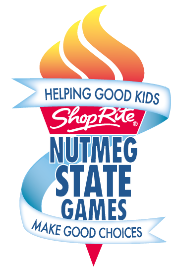 OUT OF STATE COMPETITOR’S WAIVERFigure skating competitors whose primary residence is not in Connecticut may compete in the Nutmeg State Games Figure Skating competition, provided that they are a member in good standing of US Figure Skating.As figure skaters compete for the opportunity to advance to the State Games of America, they may compete in only one State Games figure skating competition.  Therefore, any out-of-state figure skater competing in Connecticut’s Nutmeg State Games for the purpose of qualifying for the State Games of America, understand and waives their right to compete in the State Games Figure Skating competition in their primary state of residence or any other State Games Figure Skating competition during the 2023 competitive season.  I am a member in good standing of USFS AND: (Select 1)I am a member in good standing of a Connecticut-based skating clubMy state does not offer a State GamesI am not seeking to qualify for the State Games of Americaand am therefore eligible to skate in the Nutmeg State Games Figure Skating Competition.Furthermore, if I am seeking to qualify for the State Games of America, I understand and agree that by competing at the Nutmeg State Games, I waive my right to compete during the 2023 competitive season in any other State Games Figure Skating competition.___________________________________                  _______________________Competitor’s Name                                                         	            USFSA Number___________________________________                   Skating Club                                                                                ___________________________________                  _______________________Signature (Parent’s Signature if under age 18)                                           DateThis waiver must be signed and returned before competition.  Out-of-state competitors will not be permitted to compete without signed waiver on file.
Please remit to:	Pdf scans can be sent to FinerEdgeNutmeg@gmail.comCT Sports Management Group, Inc.Attn: Nutmeg State Games 	Pictures of signed waivers are NOT acceptable975 Middle St. Unit G. 
Middletown, CT 06457
Ph: (860) 788 7041      Email: nutmeg@csmg.org  SINGLESJUDGING1st Event Price2nd Event PriceExcel Free Skate (Beginner – Preliminary Plus)6.0$100$30Excel Free Skate (Pre-Juvenile – Senior)IJS$150$80Well Balanced Free Skate (No Test – Preliminary) (2023/2024)6.0 $100$30Well Balanced Free Skate (Pre-Juvenile – Senior) (2023/2024)IJS$150$80Adult Free Skate (Beginner – Bronze)6.0$100$30Adult Free Skate (Adult Silver – Master Jr/Sr) IJS$150$80SPECIALTYJUDGING1st Event Price2nd Event PriceJumps Challenge (Beginner–Senior) 6.0$100$30Adult Jumps Challenge (Adult Beginner–Masters Jr/Sr)6.0$100$30Spins Challenge (Beginner–Senior) 6.0$100$30Adult Spins Challenge (Adult Beginner–Masters Jr/Sr)6.0$100$30Compulsory Moves:  No Test–Senior6.0$100$30Compulsory Moves:  Adult 1-6, Beginner–Masters Jr/Sr6.0$100$30Moves in the Field (Pre-Pre.–Senior) 6.0$100$30Adult Moves in the Field (Adult Pre-Bronze–Masters Sr)6.0$100$30SHOWCASEJUDGING1st Event Price2nd Event PriceEmotional Performance (No Test – Senior, Adult) 6.0$100$30Lyrical Pop (No Test - Senior, Adult)6.0$100$30Character Performance (No Test - Senior, Adult)6.0$100$30Comedic Impressions (No Test - Senior, Adult)6.0$100$30Duets/Trios (No Test – Senior, Adult) 6.0$100$30Interpretive6.0$100$30COMPETE USA EVENTSJUDGING1st Event Price2nd Event PriceProgram w/Music:  Snowplow Sam-Basic 6 6.0$45$25Program w/Music:  Pre-Free Skate – Free Skate 1-6 6.0$45$25Program w/Music:  Adult 1-6 6.0$45$25Elements:  Snowplow Sam – Basic 6 6.0$45$25Compulsory Moves:  Pre-Free Skate – Free Skate 1-66.0$45$25Compulsory Moves:  Excel Beginner–Excel Preliminary6.0$45$25